Comment remplir le formulaire de licenceAfin de valider votre inscription, vous devez remplir le formulaire de licence fourni par la FFN. Seule la page 1 est à nous retourner. Vous trouverez plus loin de l’aide pour remplir cette page.Concernant la fourniture du certificat médical, la règle émise par la fédération (décrite dans le formulaire) est la suivante :Pour les mineurs (nouvelle ou renouvellement de licence), pas besoin de certificat médical si vous répondez non à toutes les questions du questionnaire de santé du formulaire pour les mineurs. Dans ce cas, vous devez nous retourner l’attestation sur l’honneur de réponse négative en page 6 du formulaire (pas besoin de nous retourner le QS rempli) Dans le cas contraire, vous devez nous fournir un certificat médicalPour les majeurs,Pour une nouvelle licence, un certificat médical est obligatoirement à nous retournerPour un renouvellement, moyennant de ne pas avoir eu d’interruption depuis la dernière fourniture du certificat médical, la règle est la même que pour les mineurs (attention le questionnaire est différent de celui des mineurs). Vous devez donc nous retourner l’attestation sur l’honneur  en page 5 (pas besoin de nous retourner le QS rempli) ou un certificat médical dans le cas où toutes les réponses ne sont pas négativesPour les officiels et uniquement les officiels, il est nécessaire de nous retourner la page 3 du formulaire (contrôle sur l’honorabilité)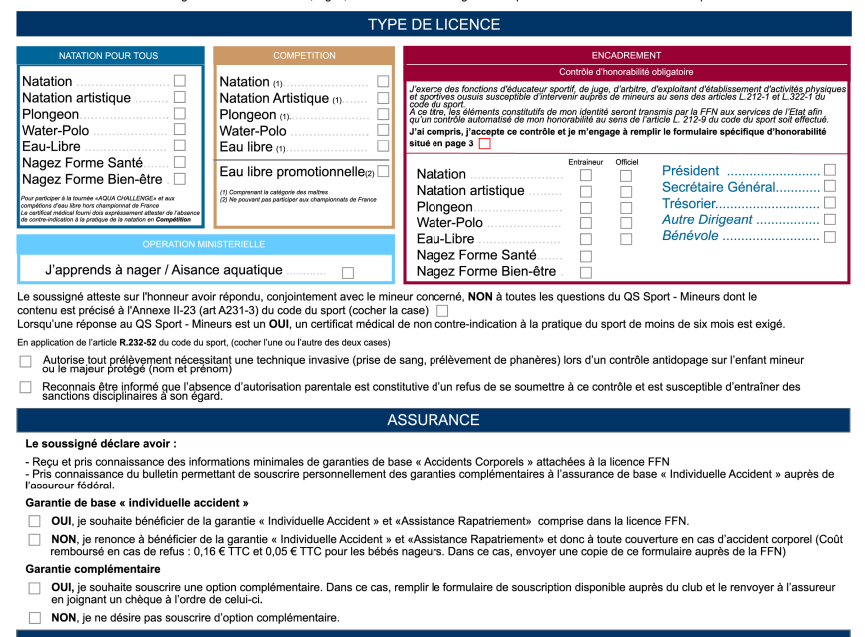 